Ischiasnerv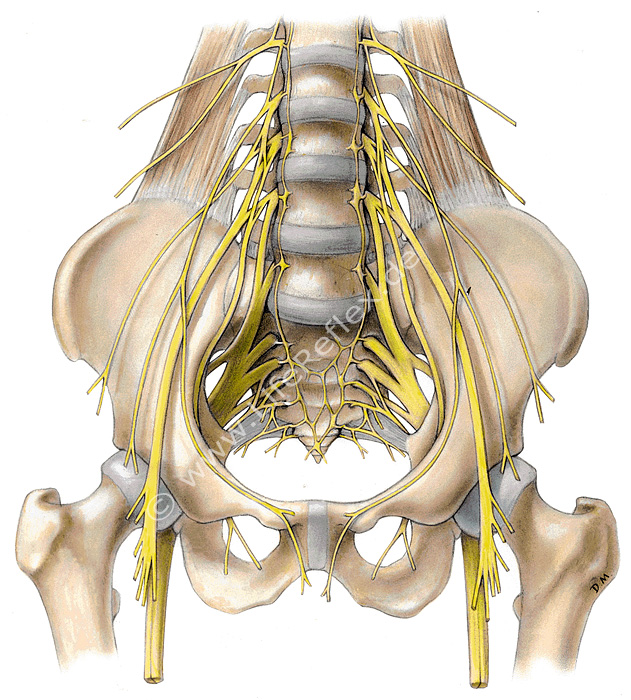 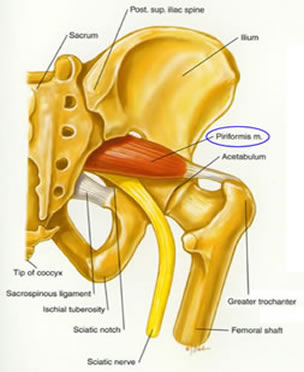 